فرم درخواست استقرار در پارک علم و فناوری سلامت دانشگاه علوم پزشکی تهران الف): اطلاعات عمومی و ثبتی شرکت:نام شرکت/ موسسه:...................................................   شماره ثبت/ تاریخ ثبت/ شناسه ملی : .........................................                             نام و نام خانوادگی مدیر عامل:................................. شماره همراه : ...........................................................مدرک و رشته تحصیلی .............................................نشانی دفتر مرکزی: .................................................آدرس پست الکترونیکی/ وب سایت: ........................................................................                     نشانی و شماره تماس کارخانه/ کارگاه: ..........................................................................................................................................................نشان تجاری (برند) ثبت شده شرکت:عنوان: ............................................شماره ثبت: ............................................تصویر برند:  ............................................متراژ زمین مورد نیاز:......................................................................................وضعیت دانشبنیانی شرکت:  بلی                خیر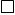 ب): سوابق فعالیت شرکت:1- محور فعالیت شرکت: ارایه خدمات مشاوره ای و مدیریتی        توليدي              خدماتي        تجاري         طراحی و مهندسی          2- زمینه تخصصی فعالیت شرکت: مواد اولیه دارویی  	فراورده های دارویی 	فرآورده های طبیعی و سنتی 	فراورده های نانو فناوری 	فراورده های زیست فناوری 	فراورده های بافتی و سلولی 	تجهیزات و ملزومات پزشکی  	سامانه های نوین دارورسانی 	فرآورده های آرایشی و بهداشتی 	مواد و تجهیزات دندانپزشکی 	خدمات نوین بهداشتی، درمانی و سلامت الکترونیک           سایر (نام ببرید):.....................................3- نوع استقرار شرکت/ موسسه در پارک:شرکت اصلی                   آزمایشگاه و فضای کارگاهی              واحد تحقیق و توسعه             سایر موارد (نام ببرید):       4- موضوع فعالیت شرکت/ موسسه بر اساس اساسنامه:2- سابقه فعالیتهای تحقیقاتی و پژوهشی شرکت و ارتباط با دانشگاهها یا سایر مراکز تحقیقاتی:  جذب تیمهای دانشجویی در دورههای کارآموزی یا کارورزی   همکاری در پایاننامههای دوره کارشناسی ارشد و دکتری  استفاده از اعضای هیات علمی به عنوان مشاور یا مدیر تعریف پروژه و برونسپاری آن به دانشگاهها یا اجرای مشترک آن پروژه‌های   خرید دانش فنی از دانشگاه یا مراکز تحقیقاتی   همکاری مشخصی با دانشگاهها یا مراکز تحقیقاتی وجود ندارد سایر (نام ببرید):.........................................ج): اطلاعات محصولات/خدمات شرکت:شرکتهای رقیب و مشابه در بازار داخل و خارج: اطلاعات فروش محصول/ خدمت در داخل كشور:اطلاعات فروش محصول /خدمت در بازارهای خارجی:د): سوابق علمی و اجرایی شرکت سوابق اجرایی:فهرست تفاهم نامهها، قراردادها و همکاریهای مشترک با شركتها / سازمانها:     سوابق علمی:  ه) اطلاعات مالي شرکت: 1- گردش مالي شرکت در 3 سال اخیر:نام و نام خانوادگی تکمیل کننده فرم                                                                          مهر و امضاي شركت (ضروری)                  شماره تماس :                                                                                 تاریخ : ردیفنام و نام خانوادگیمدرک تحصيليسمت در واحد فناوریدرصد سهامنوع همکارینوع همکاریردیفنام و نام خانوادگیمدرک تحصيليسمت در واحد فناوریدرصد سهامتمام وقتپاره وقتردیفنام محصول / خدمتظرفیت تولید/ ارایه سالیانهآیا فناوری خاصی در محصول وجود دارد(تشریح پایین جدول)ردیفنام محصول/خدمتخریدارمبلغ فروش (ریال)سال فروش ردیفنام محصول/خدمت صادراتيمبلغ فروش حاصل از صادراتحجم صادرات(بر حسب واحد محصول/خدمت)كشور مقصدردیفعنوانتاريخ انعقادمدتطرف همکارردیفعنوان از تاریخ تا تاریخ   عضویت در انجمن، تشکل و دیگر گروههای تخصصی  افتخارات کسب شده (توسط شرکت و یا اعضا)دستاوردهای (شرکت و اعضا)سالميزان گردش مالي (ريال)